Arbeitsbereich: Arbeitsplatz/Tätigkeiten: Stand: 27.03.2020Arbeitsbereich: Arbeitsplatz/Tätigkeiten: Stand: 27.03.2020Betriebsanweisungfür MaschinenBetriebsanweisungfür MaschinenBetriebsanweisungfür Maschinen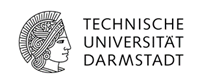 Anwendungsbereich  Anwendungsbereich  Anwendungsbereich  Anwendungsbereich  Anwendungsbereich  Anwendungsbereich  Anwendungsbereich  Anwendungsbereich  Anwendungsbereich  Arbeiten an Exzenterpressen  Arbeiten an Exzenterpressen  Arbeiten an Exzenterpressen  Arbeiten an Exzenterpressen  Arbeiten an Exzenterpressen  Arbeiten an Exzenterpressen  Arbeiten an Exzenterpressen  Arbeiten an Exzenterpressen  Arbeiten an Exzenterpressen  Gefahren für Mensch und UmweltGefahren für Mensch und UmweltGefahren für Mensch und UmweltGefahren für Mensch und UmweltGefahren für Mensch und UmweltGefahren für Mensch und UmweltGefahren für Mensch und UmweltGefahren für Mensch und UmweltGefahren für Mensch und Umwelt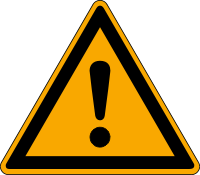 Es besteht Quetschgefahr für Finger und Hände Gefahren durch wegfliegende SplitterVerletzungsgefahr durch scharfkantige bzw. spitze Werkstücke oder AbfälleGefahren durch LärmeinwirkungEs besteht Quetschgefahr für Finger und Hände Gefahren durch wegfliegende SplitterVerletzungsgefahr durch scharfkantige bzw. spitze Werkstücke oder AbfälleGefahren durch LärmeinwirkungEs besteht Quetschgefahr für Finger und Hände Gefahren durch wegfliegende SplitterVerletzungsgefahr durch scharfkantige bzw. spitze Werkstücke oder AbfälleGefahren durch LärmeinwirkungEs besteht Quetschgefahr für Finger und Hände Gefahren durch wegfliegende SplitterVerletzungsgefahr durch scharfkantige bzw. spitze Werkstücke oder AbfälleGefahren durch LärmeinwirkungEs besteht Quetschgefahr für Finger und Hände Gefahren durch wegfliegende SplitterVerletzungsgefahr durch scharfkantige bzw. spitze Werkstücke oder AbfälleGefahren durch Lärmeinwirkung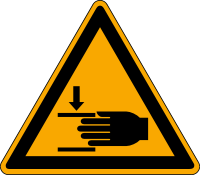 Schutzmaßnahmen und VerhaltensregelnSchutzmaßnahmen und VerhaltensregelnSchutzmaßnahmen und VerhaltensregelnSchutzmaßnahmen und VerhaltensregelnSchutzmaßnahmen und VerhaltensregelnSchutzmaßnahmen und VerhaltensregelnSchutzmaßnahmen und VerhaltensregelnSchutzmaßnahmen und VerhaltensregelnSchutzmaßnahmen und Verhaltensregeln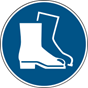 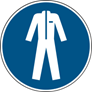 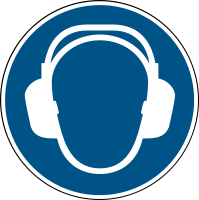 Vor Arbeitsbeginn die Presse auf Schäden und Mängel kontrollieren. Bei der Arbeit sind enganliegende Kleidung, Schutzschuhe und Gehörschutz zu tragen.Fingerringe, Armbänder und Uhren sind abzulegen.Vor Arbeitsbeginn ist die Presse einer Sichtprüfung und Funktionsprobe zu unterziehen. Es ist darauf zu achten, ob eine Vorrichtung verändert wurde, fehlt oder ob ungewohnte Geräusche auftreten oder eine Leckage erkennbar ist.Die Arbeit an einer Presse darf nach dem Einrichten oder nach einer Störungsbeseitigung erst aufgenommen werden, nachdem eine Kontrollperson die Presse freigegeben hat.Veränderungen der Schutzeinrichtungen (BWS, Zweihandschaltung, bewegliche Verdeckung) oder Betriebsart (Einzelhub, Dauerlauf) sind untersagt.Es ist nicht gestattet, ohne Auftrag und entsprechende Unterweisung an neuen Arbeitsplätzen oder neuen Maschinen zu arbeiten.Vor Arbeitsbeginn die Presse auf Schäden und Mängel kontrollieren. Bei der Arbeit sind enganliegende Kleidung, Schutzschuhe und Gehörschutz zu tragen.Fingerringe, Armbänder und Uhren sind abzulegen.Vor Arbeitsbeginn ist die Presse einer Sichtprüfung und Funktionsprobe zu unterziehen. Es ist darauf zu achten, ob eine Vorrichtung verändert wurde, fehlt oder ob ungewohnte Geräusche auftreten oder eine Leckage erkennbar ist.Die Arbeit an einer Presse darf nach dem Einrichten oder nach einer Störungsbeseitigung erst aufgenommen werden, nachdem eine Kontrollperson die Presse freigegeben hat.Veränderungen der Schutzeinrichtungen (BWS, Zweihandschaltung, bewegliche Verdeckung) oder Betriebsart (Einzelhub, Dauerlauf) sind untersagt.Es ist nicht gestattet, ohne Auftrag und entsprechende Unterweisung an neuen Arbeitsplätzen oder neuen Maschinen zu arbeiten.Vor Arbeitsbeginn die Presse auf Schäden und Mängel kontrollieren. Bei der Arbeit sind enganliegende Kleidung, Schutzschuhe und Gehörschutz zu tragen.Fingerringe, Armbänder und Uhren sind abzulegen.Vor Arbeitsbeginn ist die Presse einer Sichtprüfung und Funktionsprobe zu unterziehen. Es ist darauf zu achten, ob eine Vorrichtung verändert wurde, fehlt oder ob ungewohnte Geräusche auftreten oder eine Leckage erkennbar ist.Die Arbeit an einer Presse darf nach dem Einrichten oder nach einer Störungsbeseitigung erst aufgenommen werden, nachdem eine Kontrollperson die Presse freigegeben hat.Veränderungen der Schutzeinrichtungen (BWS, Zweihandschaltung, bewegliche Verdeckung) oder Betriebsart (Einzelhub, Dauerlauf) sind untersagt.Es ist nicht gestattet, ohne Auftrag und entsprechende Unterweisung an neuen Arbeitsplätzen oder neuen Maschinen zu arbeiten.Vor Arbeitsbeginn die Presse auf Schäden und Mängel kontrollieren. Bei der Arbeit sind enganliegende Kleidung, Schutzschuhe und Gehörschutz zu tragen.Fingerringe, Armbänder und Uhren sind abzulegen.Vor Arbeitsbeginn ist die Presse einer Sichtprüfung und Funktionsprobe zu unterziehen. Es ist darauf zu achten, ob eine Vorrichtung verändert wurde, fehlt oder ob ungewohnte Geräusche auftreten oder eine Leckage erkennbar ist.Die Arbeit an einer Presse darf nach dem Einrichten oder nach einer Störungsbeseitigung erst aufgenommen werden, nachdem eine Kontrollperson die Presse freigegeben hat.Veränderungen der Schutzeinrichtungen (BWS, Zweihandschaltung, bewegliche Verdeckung) oder Betriebsart (Einzelhub, Dauerlauf) sind untersagt.Es ist nicht gestattet, ohne Auftrag und entsprechende Unterweisung an neuen Arbeitsplätzen oder neuen Maschinen zu arbeiten.Vor Arbeitsbeginn die Presse auf Schäden und Mängel kontrollieren. Bei der Arbeit sind enganliegende Kleidung, Schutzschuhe und Gehörschutz zu tragen.Fingerringe, Armbänder und Uhren sind abzulegen.Vor Arbeitsbeginn ist die Presse einer Sichtprüfung und Funktionsprobe zu unterziehen. Es ist darauf zu achten, ob eine Vorrichtung verändert wurde, fehlt oder ob ungewohnte Geräusche auftreten oder eine Leckage erkennbar ist.Die Arbeit an einer Presse darf nach dem Einrichten oder nach einer Störungsbeseitigung erst aufgenommen werden, nachdem eine Kontrollperson die Presse freigegeben hat.Veränderungen der Schutzeinrichtungen (BWS, Zweihandschaltung, bewegliche Verdeckung) oder Betriebsart (Einzelhub, Dauerlauf) sind untersagt.Es ist nicht gestattet, ohne Auftrag und entsprechende Unterweisung an neuen Arbeitsplätzen oder neuen Maschinen zu arbeiten.Vor Arbeitsbeginn die Presse auf Schäden und Mängel kontrollieren. Bei der Arbeit sind enganliegende Kleidung, Schutzschuhe und Gehörschutz zu tragen.Fingerringe, Armbänder und Uhren sind abzulegen.Vor Arbeitsbeginn ist die Presse einer Sichtprüfung und Funktionsprobe zu unterziehen. Es ist darauf zu achten, ob eine Vorrichtung verändert wurde, fehlt oder ob ungewohnte Geräusche auftreten oder eine Leckage erkennbar ist.Die Arbeit an einer Presse darf nach dem Einrichten oder nach einer Störungsbeseitigung erst aufgenommen werden, nachdem eine Kontrollperson die Presse freigegeben hat.Veränderungen der Schutzeinrichtungen (BWS, Zweihandschaltung, bewegliche Verdeckung) oder Betriebsart (Einzelhub, Dauerlauf) sind untersagt.Es ist nicht gestattet, ohne Auftrag und entsprechende Unterweisung an neuen Arbeitsplätzen oder neuen Maschinen zu arbeiten.                                         Verhalten bei Störungen und im Gefahrenfall	Notruf: (0) 112                                         Verhalten bei Störungen und im Gefahrenfall	Notruf: (0) 112                                         Verhalten bei Störungen und im Gefahrenfall	Notruf: (0) 112                                         Verhalten bei Störungen und im Gefahrenfall	Notruf: (0) 112                                         Verhalten bei Störungen und im Gefahrenfall	Notruf: (0) 112                                         Verhalten bei Störungen und im Gefahrenfall	Notruf: (0) 112                                         Verhalten bei Störungen und im Gefahrenfall	Notruf: (0) 112                                         Verhalten bei Störungen und im Gefahrenfall	Notruf: (0) 112                                         Verhalten bei Störungen und im Gefahrenfall	Notruf: (0) 112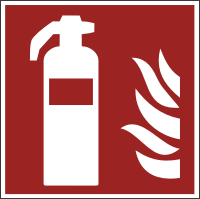 Alle Störungen, Veränderungen, ungewohnte Geräusche oder Leckagen sind unverzüglich nach dem Sichern der Maschine dem nächsten Vorgesetzten zu melden. Störungen im Arbeitsablauf, z. B. durch verklemmte Werkstücke dürfen nur beseitigt werden, wenn zuvor die Ausschalteinrichtung (NOT-AUS-Taster oder Hauptschalter) betätigt wurde.Nur Entstehungsbrand selbst löschen – sonst Umfeld informieren, Gebäude verlassen und Feuerwehr rufen!Alle Störungen, Veränderungen, ungewohnte Geräusche oder Leckagen sind unverzüglich nach dem Sichern der Maschine dem nächsten Vorgesetzten zu melden. Störungen im Arbeitsablauf, z. B. durch verklemmte Werkstücke dürfen nur beseitigt werden, wenn zuvor die Ausschalteinrichtung (NOT-AUS-Taster oder Hauptschalter) betätigt wurde.Nur Entstehungsbrand selbst löschen – sonst Umfeld informieren, Gebäude verlassen und Feuerwehr rufen!Alle Störungen, Veränderungen, ungewohnte Geräusche oder Leckagen sind unverzüglich nach dem Sichern der Maschine dem nächsten Vorgesetzten zu melden. Störungen im Arbeitsablauf, z. B. durch verklemmte Werkstücke dürfen nur beseitigt werden, wenn zuvor die Ausschalteinrichtung (NOT-AUS-Taster oder Hauptschalter) betätigt wurde.Nur Entstehungsbrand selbst löschen – sonst Umfeld informieren, Gebäude verlassen und Feuerwehr rufen!Alle Störungen, Veränderungen, ungewohnte Geräusche oder Leckagen sind unverzüglich nach dem Sichern der Maschine dem nächsten Vorgesetzten zu melden. Störungen im Arbeitsablauf, z. B. durch verklemmte Werkstücke dürfen nur beseitigt werden, wenn zuvor die Ausschalteinrichtung (NOT-AUS-Taster oder Hauptschalter) betätigt wurde.Nur Entstehungsbrand selbst löschen – sonst Umfeld informieren, Gebäude verlassen und Feuerwehr rufen!Alle Störungen, Veränderungen, ungewohnte Geräusche oder Leckagen sind unverzüglich nach dem Sichern der Maschine dem nächsten Vorgesetzten zu melden. Störungen im Arbeitsablauf, z. B. durch verklemmte Werkstücke dürfen nur beseitigt werden, wenn zuvor die Ausschalteinrichtung (NOT-AUS-Taster oder Hauptschalter) betätigt wurde.Nur Entstehungsbrand selbst löschen – sonst Umfeld informieren, Gebäude verlassen und Feuerwehr rufen!Alle Störungen, Veränderungen, ungewohnte Geräusche oder Leckagen sind unverzüglich nach dem Sichern der Maschine dem nächsten Vorgesetzten zu melden. Störungen im Arbeitsablauf, z. B. durch verklemmte Werkstücke dürfen nur beseitigt werden, wenn zuvor die Ausschalteinrichtung (NOT-AUS-Taster oder Hauptschalter) betätigt wurde.Nur Entstehungsbrand selbst löschen – sonst Umfeld informieren, Gebäude verlassen und Feuerwehr rufen!Alle Störungen, Veränderungen, ungewohnte Geräusche oder Leckagen sind unverzüglich nach dem Sichern der Maschine dem nächsten Vorgesetzten zu melden. Störungen im Arbeitsablauf, z. B. durch verklemmte Werkstücke dürfen nur beseitigt werden, wenn zuvor die Ausschalteinrichtung (NOT-AUS-Taster oder Hauptschalter) betätigt wurde.Nur Entstehungsbrand selbst löschen – sonst Umfeld informieren, Gebäude verlassen und Feuerwehr rufen!	Erste Hilfe	Notruf: (0) 112	Erste Hilfe	Notruf: (0) 112	Erste Hilfe	Notruf: (0) 112	Erste Hilfe	Notruf: (0) 112	Erste Hilfe	Notruf: (0) 112	Erste Hilfe	Notruf: (0) 112	Erste Hilfe	Notruf: (0) 112	Erste Hilfe	Notruf: (0) 112	Erste Hilfe	Notruf: (0) 112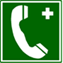 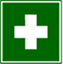 Bei allen Erste-Hilfe-Maßnahmen Selbstschutz beachten! Verletzten versorgen! Bei leichten Verletzungen in den Meldeblock eintragen und zentral archivieren!Bei schweren Verletzungen Notarzt rufen! Dokumentation des Unfalls!Ersthelfer hinzuziehen, Betreuer informieren, Arzt aufsuchen!Bei allen Erste-Hilfe-Maßnahmen Selbstschutz beachten! Verletzten versorgen! Bei leichten Verletzungen in den Meldeblock eintragen und zentral archivieren!Bei schweren Verletzungen Notarzt rufen! Dokumentation des Unfalls!Ersthelfer hinzuziehen, Betreuer informieren, Arzt aufsuchen!Bei allen Erste-Hilfe-Maßnahmen Selbstschutz beachten! Verletzten versorgen! Bei leichten Verletzungen in den Meldeblock eintragen und zentral archivieren!Bei schweren Verletzungen Notarzt rufen! Dokumentation des Unfalls!Ersthelfer hinzuziehen, Betreuer informieren, Arzt aufsuchen!Bei allen Erste-Hilfe-Maßnahmen Selbstschutz beachten! Verletzten versorgen! Bei leichten Verletzungen in den Meldeblock eintragen und zentral archivieren!Bei schweren Verletzungen Notarzt rufen! Dokumentation des Unfalls!Ersthelfer hinzuziehen, Betreuer informieren, Arzt aufsuchen!Bei allen Erste-Hilfe-Maßnahmen Selbstschutz beachten! Verletzten versorgen! Bei leichten Verletzungen in den Meldeblock eintragen und zentral archivieren!Bei schweren Verletzungen Notarzt rufen! Dokumentation des Unfalls!Ersthelfer hinzuziehen, Betreuer informieren, Arzt aufsuchen!Bei allen Erste-Hilfe-Maßnahmen Selbstschutz beachten! Verletzten versorgen! Bei leichten Verletzungen in den Meldeblock eintragen und zentral archivieren!Bei schweren Verletzungen Notarzt rufen! Dokumentation des Unfalls!Ersthelfer hinzuziehen, Betreuer informieren, Arzt aufsuchen!Bei allen Erste-Hilfe-Maßnahmen Selbstschutz beachten! Verletzten versorgen! Bei leichten Verletzungen in den Meldeblock eintragen und zentral archivieren!Bei schweren Verletzungen Notarzt rufen! Dokumentation des Unfalls!Ersthelfer hinzuziehen, Betreuer informieren, Arzt aufsuchen!Instandhaltung und sachgerechte EntsorgungInstandhaltung und sachgerechte EntsorgungInstandhaltung und sachgerechte EntsorgungInstandhaltung und sachgerechte EntsorgungInstandhaltung und sachgerechte EntsorgungInstandhaltung und sachgerechte EntsorgungInstandhaltung und sachgerechte EntsorgungInstandhaltung und sachgerechte EntsorgungInstandhaltung und sachgerechte EntsorgungInstandsetzung nur durch beauftragte und unterwiesene Personen.Bei Einstellungs-, Wartungs- und Pflegearbeiten Maschine vom Netz trennen bzw. sichern.Instandsetzung nur durch beauftragte und unterwiesene Personen.Bei Einstellungs-, Wartungs- und Pflegearbeiten Maschine vom Netz trennen bzw. sichern.Instandsetzung nur durch beauftragte und unterwiesene Personen.Bei Einstellungs-, Wartungs- und Pflegearbeiten Maschine vom Netz trennen bzw. sichern.Instandsetzung nur durch beauftragte und unterwiesene Personen.Bei Einstellungs-, Wartungs- und Pflegearbeiten Maschine vom Netz trennen bzw. sichern.Instandsetzung nur durch beauftragte und unterwiesene Personen.Bei Einstellungs-, Wartungs- und Pflegearbeiten Maschine vom Netz trennen bzw. sichern.Instandsetzung nur durch beauftragte und unterwiesene Personen.Bei Einstellungs-, Wartungs- und Pflegearbeiten Maschine vom Netz trennen bzw. sichern.Instandsetzung nur durch beauftragte und unterwiesene Personen.Bei Einstellungs-, Wartungs- und Pflegearbeiten Maschine vom Netz trennen bzw. sichern.Instandsetzung nur durch beauftragte und unterwiesene Personen.Bei Einstellungs-, Wartungs- und Pflegearbeiten Maschine vom Netz trennen bzw. sichern.Instandsetzung nur durch beauftragte und unterwiesene Personen.Bei Einstellungs-, Wartungs- und Pflegearbeiten Maschine vom Netz trennen bzw. sichern.Unterschrift:Unterschrift:Unterschrift:Datum:Datum:Datum:Datum:Datum: